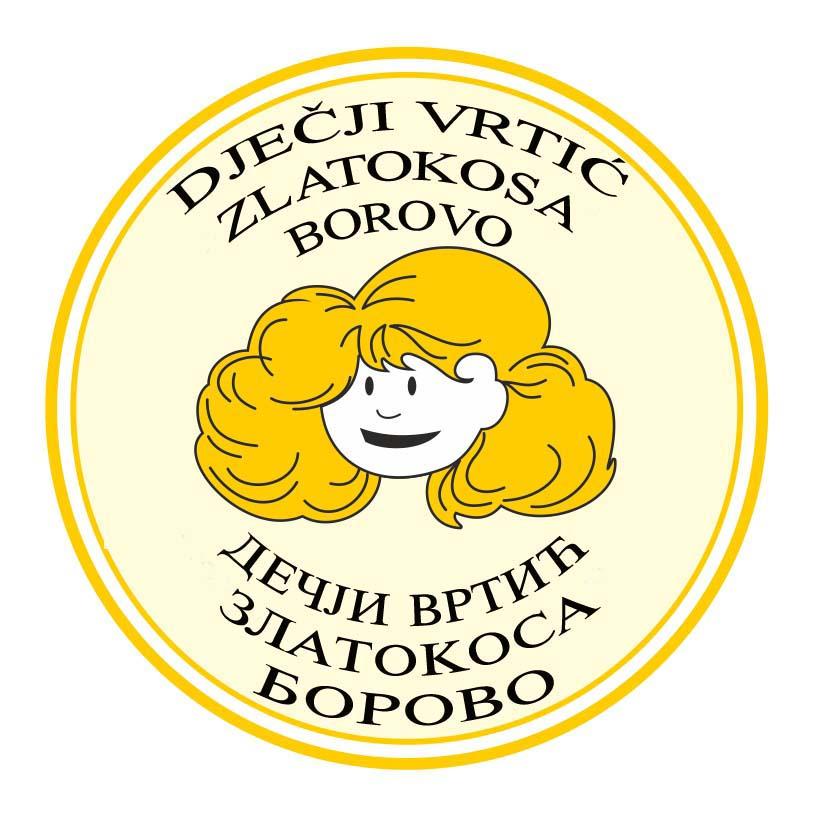 DJEČJI VRTIĆ ZLATOKOSA BOROVONIKOLE TESLE BB32 227 BOROVOPRAVILNIK O ZAŠTITI NA RADUBorovo, prosinac, 2014.Sadržaj                                                                                                                                StranaI.      UVODNE ODREDBE                                                                                        3II.    ORGANIZACIJA UREĐIVANJA I PROVOĐENJA ZAŠTITE         NA RADU                                                                                                          4    III.   PRAVILA ZAŠTITE NA RADU                                                                           5 IV.   ZAŠTITA POSEBNIH KATEGORIJA RADNIKA                                                10V.    PRAVA, OBVEZE I ODGOVORNOSTI                                                             10VI.   NADZOR                                                                                                            10  VII.  ISPRAVE , EVIDENCIJE I IZVJEŠTAJI                                                             11VIII. PRAVA , OBVEZE I ODGOVORNOST RADNIKA                                             11   IX.   PRIJELAZNE I ZAVRŠNE ODREDBE                                                               12Na temelju odredbe članka 19., stavka 2. Zakona o zaštiti na radu (Narodne novine, br. 071/14 i 118/14) i članka 44. Statuta Dječjeg vrtića  ZLATOKOSA BOROVO Nikole Tesle bb, Borovo, (u daljnjem tekstu: Vrtić), Upravno vijeće Vrtića na 7. sjednici održanoj dana 17.12.2014 , donosipravilnik o zaštiti na raduI  UVODNE ODREdbeČlanak 1.Ovim pravilnikom sukladno djelatnosti Vrtića, tehnologiji, sredstvima rada, i broju radnika, a na temelju izrađene procjene rizika, utvrđuje se organizacija provođenja zaštite na radu, pravila zaštite na radu te prava  obveze i odgovornosti poslodavca i radnika u dijelu u kojem ta pitanja nisu uređena Zakonom o zaštiti na radu, propisima donesenim na temelju njega, kolektivnim ugovorom i ugovorom o radu.Članak 2.Otklanjanje opasnosti za zdravlje i život radnika, Vrtić osigurava primjenom osnovnih, posebnih i priznatih pravila zaštite na radu. U tom cilju Vrtić utvrđuje organizaciju uređivanja i provođenja zaštite na radu, osposobljavanje radnika za siguran način rada, način ispitivanja sredstava rada, način na koji se mora njima rukovati, način upotrebe osobnih zaštitnih sredstava i opreme, sustav obavještavanja i upotrebu znakova obavještavanja, izradu pisanih uputa o sigurnom načinu rada, postupak s ozlijeđenim i oboljelim radnicima, zaštitu nepušača, zabranu unošenja i uzimanja alkohola i drugih sredstava ovisnosti za vrijeme rada, zaštitu posebnih kategorija radnika, prava, dužnosti i odgovornosti poslodavca i radnika te unutarnji nadzor.Članak 3.Otklanjanje opasnosti za život i zdravlje radnika i drugih osoba na radu Vrtić osigurava i primjenom pravila ponašanja u svezi sa zaštitom od požara, postupcima gašenja požara te Planom evakuacije i spašavanja.Članak 4.Odredbe ovog Pravilnika primjenjuju se na sve radnike Vrtića s kojima je sklopljen ugovor o radu na neodređeno ili određeno vrijeme s punim ili nepunim radnim vremenom, pripravnike, volontere, studente na praksi, te druge osobe koje se po bilo kojem osnovu rada nalaze u prostorijama i prostorima Vrtića.Članak 5.Projektna dokumentacija, tehnička dokumentacija, elaborat o procjeni rizika, analize, nalazi, zapisnici, obavijesti, uvjerenja, svjedodžbe, stručna mišljenja, izvješća i druge isprave na temelju kojih se utvrđuje stanje zaštite na radu i primjena pravila zaštite na radu, evidentiraju se i pohranjuju u zbirku isprava.Članak 6.Isprave iz prethodnog članka pohranjuju se u Vrtiću, u zbirci isprava. II. ORGANIZACIJA UREĐIVANJA I PROVOĐENJA ZAŠTITE NA RADUČlanak 7.U organizaciji uređivanja i provedbe zaštite na radu u Vrtiću, posebna prava, obveze i odgovornosti imaju:1.  Upravno vijeće,2.  Ravnatelj,3.  Domar-ložač u okviru svojeg djelokruga rada,4.  Radnici.Članak 8.Određene stručne, savjetodavne i druge poslove zaštite na radu obavljaju osobe ovlaštene i osposobljene za obavljanje poslova zaštite na radu, sukladno propisima.Članak 9.Stručne poslove zaštite na radu obavlja poslodavac.Poslove zaštite na radu obavljaju i imaju posebna ovlaštenja: poslodavac i radnici.Članak 10.Izvršavanje poslova zaštite na radu, za čije obavljanje Vrtić nije u mogućnosti osigurati stručno provođenje (nema odgovarajuće kadrove, instrumente i slično), može ugovoriti s vanjskom stručnom organizacijom ovlaštenom za obavljanje tih poslova, odnosno ovlaštenom fizičkom osobom.Kad Vrtić ugovara obavljanje svih ili dijela poslova zaštite na radu  s vanjskom stručnom organizacijom dužan je  s  organizacijom,  odnosno ovlaštenom stručnom osobom zaključiti ugovor.Upravno vijećeČlanak 11.Upravno vijeće Vrtića dužno je osigurati uređivanje i provedbu zaštite na radu sukladno odredbama Zakona i drugih propisa, kolektivnog ugovora i ovog Pravilnika.Upravno vijeće Vrtića:utvrđuje procjenu rizika na radnim mjestima i radnom okolišu, te reviziju rizika u propisanim slučajevima odnosno  prilikom svake promjene bitne za procjenu rizika,na temelju procjene rizika donosi Pravilnik o zaštiti na radu te njegove izmjene i dopune,utvrđuje mjere za provedbu i unapređivanje zaštite na radu te način njihovog financiranja,razmatra izvješća o provedbi utvrđenih mjera i stanju zaštite na radu,surađuje s osnivačem Vrtića i drugim predškolskim ustanovama radi osiguranja kvalitetne i racionalne organizacije zaštite na radu. Ravnatelj vrtićaČlanak 12.Ravnatelj vrtića je dužan osigurati uređivanje i provođenje zaštite na radu sukladno odredbama Zakona o radu, Zakona o zaštiti na radu, podzakonskih propisa, tehničkih normi i ovog Pravilnika.Ravnatelj Vrtića, organizira, uređuje i nadzire sve poslove zaštite na radu u Vrtiću.Ravnatelj Vrtića:organizira izradu procjene rizika i potrebne promjene procjene rizika, predlaže donošenje Pravilnika o zaštiti na radu, te njegovih izmjena  i dopuna,predlaže mjere za provedbu i unapređivanje zaštite na radu i način njihovog financiranja,skrbi o ostvarivanju mjera zaštite na radu, te o redovitom izvješćivanju radnika, povjerenika radnika, nadležnih tijela Vrtića, osnivača i tijela nadzora u vezi sa zaštitom na radu,skrbi o ostvarivanju odluka nadležnih tijela Vrtića, osnivača i tijela nadzora u vezi sa zaštitom na radu,odgovoran je da se na poslove utvrđene procjenom rizika ne rasporede radnici koji ne ispunjavaju propisane uvjeteisključuje na temelju obavijesti ovlaštene osobe, iz upotrebe strojeve i uređaje te osobna zaštitna sredstva koja nisu ispravna,zabranjuje, na temelju obavijesti ovlaštene osobe, rad radniku koji ne radi sukladno odredbama Zakona i drugih propisa o zaštiti na radu, te uputama proizvođača i ovlaštenih osoba u Vrtiću o korištenju strojeva i uređaja, osobnih zaštitnih sredstava i radnih tvari,donosi plan evakuacije i spašavanja za slučaj izvanrednog događaja i s njim upoznaje sve radnika,donosi plan organizacije pružanja prve pomoći u objektima Vrtića i s njim upoznaje sve radnike,osigurava potreban broj radnika osposobljenih za evakuaciju i spašavanje kao i za pružanje prve pomoći te im stavlja na raspolaganje svu potrebnu opremu,osigurava da se za vrijeme rada ne piju alkoholna pića te uzimaju druga sredstva ovisnosti, te zabranjuje rad i udaljuje s rada  radnike koji su na radu pod utjecajem alkohola i drugih sredstava ovisnosti,osigurava da se provodi zakonska zabrana pušenja u svim prostorijama i prostorima Vrtića,osigurava da se pravodobno prijavi svaka povreda radnika na radu,osigurava hitno obavještavanje tijelo nadležno za poslove inspekcije rada radi utvrđivanja činjeničnog stanja i osnovanosti navoda radnika koji odbija rad jer mu neposredno prijeti opasnost za život i zdravlje zbog toga što nisu primijenjena propisana pravila zaštite na radu,osigurava da sve ovlaštene osobe u Vrtiću u okviru svog djelokruga rada izvršavaju poslove koji su im povjereni u vezi sa zaštitom na radu,obavlja druge poslove u vezi sa zaštitom na radu.Druge ovlaštene osobeČlanak 13.Domar- ložač u okviru svog djelokruga rada:nadzire objekte koji se koriste za obavljanje djelatnosti Vrtića i skrbi o njihovom redovitom održavanju,nadzire ispravnost strojeva i uređaja s povećanom opasnošću i osobnih zaštitnih sredstava te skrbi o njihovom redovitom održavanju,odgovoran je da uz strojeve i uređaje s povećanom opasnošću budu istaknuti znakovi upozorenja i upute o načinu korištenja,u suradnji s ovlaštenim stručnim organizacijama osigurava provedbu propisanih ispitivanja radnog okoliša, strojeva i uređaja i osobnih zaštitnih sredstava, te izvorne isprave o obavljenim ispitivanjima predaje Ravnatelju na čuvanje,predlaže ravnatelju poduzimanje mjera za otklanjanje uočenih nedostataka te obavlja druge poslove po nalogu ravnatelja.RadniciČlanak 14.Radnici su dužni obavljati poslove zaštite na radu sukladno o Zakonu o zaštiti na radu, Zakonu o radu, kolektivnog ugovora i ugovoru o radu.Odgovornost za povredu radnih obveza radnika utvrđena je u čl. 55. ovog pravilnika,a za prekršaj u kaznenim odredbama Zakona.Prava i dužnosti radnikaČlanak 15.Svaki radnik Vrtića ima sljedeća prava i dužnosti:osposobiti se za rad na siguran način kada ga na osposobljavanje uputi Vrtić,pristupiti zdravstvenom pregledu na koji ga uputi Vrtić u vezi s utvrđivanjem ispunjavanja propisanih uvjeta za određene poslove, te obavijestiti liječnika o bolesti ili drugoj okolnosti koja ga ometa u izvršavanja radnih obveza ili koja ugrožava život i zdravlje drugih radnika ili djece,upoznati se s opasnostima na svom radnom mjestu,koristiti pri radu propisana osobna zaštitna sredstva,posao obavljati sukladno pravilima struke i pridržavati se propisanih pravila zaštite na radu i uputa za korištenje strojeva, uređaja, osobnih zaštitnih sredstava i radnih tvari,prije početka rada pogledati mjesto rada te o uočenim nedostacima izvijestiti ravnatelja ili  druge ovlaštene osobe (Ravnatelja, višu medicinsku sestru, domara),prije napuštanja radnog mjesta ostaviti sredstva rada u takvom stanju da ne ugrožavaju druge radnike i sredstva rada,biti upoznat sa svim promjenama u radnom procesu koji utječu na njegovu sigurnost i zdravlje,izvijestiti ravnatelja ili druge ovlaštene osobe te svojeg povjerenika za zaštitu na radu o svakoj činjenici za koju opravdano smatra da predstavlja neposrednu opasnost po sigurnost i zdravlje te o bilo kojem nedostatku u sustavu zaštite na radu,izvijestiti ravnatelja ili druge ovlaštene osobe te svojeg povjerenika za zaštitu na radu da odbija rad, jer mu neposredno prijeti opasnost za život i zdravlje zbog toga što nisu primijenjena propisana pravila zaštite na radu, surađivati s ravnateljem, drugim ovlaštenim osobama i povjerenikom radnika u rješavanju svih pitanja zaštite na radu.Služba medicine radaČlanak 16.Vrtić je dužan osigurati radnicima usluge službe medicine rada kako bi se osigurao zdravstveni nadzor primjeren opasnostima i štetnostima za zdravlje i sigurnost kojima su radnici izloženiIII. PRAVILA ZAŠTITE NA RADUOsposobljavanje radnika iz zaštite na raduČlanak 17.Osposobljavati se iz zaštite na radu dužni su:- svi radnici iz područja zaštite na radu za rad na siguran način,- radnici koji obavljaju određene poslove zaštite na radu- radnici određeni za provedbu evakuacije i spašavanja- radnici i određeni za pružanje prve pomoći- svi radnici po programu za gašenje požara.Članak 18.Svi Zaposlenici, na temelju procjene rizika, dužni su osposobljavati se za rad na siguran način po programima za osposobljavanje zaposlenika za rad na siguran način.Članak 19.Sadržaj programa za rad na siguran način utvrđuje se ovisno o procjeni rizika, a sastoji se od teoretskog i praktičnog dijela.Programima moraju biti obuhvaćeni sadržaji  o postupcima za siguran način rada. Članak 20.Osposobljavanje po utvrđenim programima može se u cijelosti povjeriti ovlaštenoj vanjskoj stručnoj organizaciji.Članak 21.Provjera znanja provodi se testovima znanja ili usmenim ispitivanjem, a ocjena praktične osposobljenosti promatranjem i ocjenom radnih postupaka na radnom mjestu na kojem zaposlenik radi.Članak 22.Nakon završenog osposobljavanja i  uspješne provjere osposobljenosti zaposleniku se izdaje uvjerenje. Uvjerenje će izdati ovlaštena stručna organizacija.Članak 23.Zaposlenika koji ne zadovolji i na trećoj provjeri osposobljenosti Vrtić može rasporediti na drugo radno mjesto (uz prethodnu provjeru osposobljenosti za to radno mjesto) ili s njim raskinuti ugovor o radu.
Članak 24.Osposobljavanje i provjera osposobljenosti obavlja se u pravilu u radno vrijeme.Članak 25.Za osposobljavanje Vrtić je dužan osigurati stručne osobe, prostor, potrebnu dokumentaciju i didaktička sredstva. Poslovi s posebnim uvjetima radaČlanak 26.Poslovi s posebnim uvjetima rada utvrđeni su procjenom rizika.Na poslove s posebnim uvjetima rada radnik se može rasporediti tek nakon što je utvrđeno da ispunjava uvjete utvrđene posebnim propisima, a tijekom rada obavezno se obavljaju kontrolni pregledi radnika u propisanim rokovima.O utvrđivanju uvjeta za obavljanje poslova s posebnim uvjetima rada te organizaciji periodičnih pregleda radnika skrb  ravnatelj.Sredstva rada i radni okolišČlanak 27.Sredstva rada i radni okoliš utvrđeni procjenom opasnosti obvezno se ispituju u propisanim rokovima.O provedbi propisanih ispitivanja skrbe  domar-ložač, a nadzor obavlja ravnatelj.Članak 28.Ispitivanje sredstava rada i radnog okoliša obavlja, na temelju ugovora stručna organizacija s ovlaštenjem za obavljanje tih poslova.Članak 29.O ispitanim sredstvima rada i radnom okolišu sastavlja se zapisnik i izdaje uvjerenje ako je nalaz potvrdan,  koji potpisuje za to ovlaštena stručna ustanova.Članak 30.Ispitana sredstva rada i uređaji koji ne zadovoljavaju osnovna pravila zaštite na radu isključuju se iz pogona sve do njihova osposobljavanja za daljnji rad u smislu primjene pravila zaštite na radu, a u radnom okolišu koji ne zadovoljava osnovna pravila zaštite na radu prekida se rad.Odluku o tome donosi ravnatelj.Osobna zaštitna sredstvaČlanak 31.Ovisno o procjeni rizika i popisu poslova na kojima se moraju upotrebljavati osobna zaštitna sredstva s naznakom sredstva, nabavu osobnih zaštitnih sredstava u dostatnim količinama osigurava dobavljač  nakon pribavljenog mišljenja stručnjaka zaštite na radu i odobrenja ravnatelja.Članak 32.Ako osobno zaštitna sredstvo nije izrađeno u skladu s hrvatskim normama i nije potvrđeno (certificirano), poslodavac određuje da ta sredstva ispita ovlaštena stručna organizacija.Članak 33.Prilikom uporabe osobnih zaštitnih sredstava zaposlenik se mora pridržavati pravila zaštite na radu, uputa proizvođača te uputa poslodavca. Upute o korištenju osobnih zaštitnih sredstava prilikom davanja na korištenje mora dati Ravnatelj.Ako su upute pisane na stranom jeziku, Ravnatelj ih mora dati prevesti na hrvatski jezik.Članak 34.Radnik  se ne smije koristiti osobnim zaštitnim sredstvom koje mu nije povjereno i za korištenje kojeg nije osposobljen.Radnik je dužan čuvati, održavati i koristiti se osobnim zaštitnim sredstvom sukladno pravilima o zaštiti na radu.Radnik ne smije popravljati ili obnavljati bilo kakve izmjene na osobnom zaštitnom sredstvu ili zaštitnoj napravi, osim kada je za to osposobljen i ovlašten.Radnik ne smije odnositi osobna zaštitna sredstva izvan radnih prostorija i prostora, osim radi održavanja čistoće tih sredstava.Članak 35.Radnicima se zamjenjuju uništena ili dotrajala osobna zaštitna sredstva samo uz povrat starih u skladište, o čemu se vodi propisana evidencija.Popis radnih mjesta na kojima se koriste osobna zaštitna sredstva, s naznakom sredstva utvrđen je procjenom opasnosti. Opasne radne tvariČlanak 36.Pri korištenju opasnih i štetnih radnih tvari (lož-ulje, plin, sredstva za čišćenje i dezinfekciju)radnici su dužni postupati u skladu s propisanim pravilima zaštite na radu i uputama  proizvođača.Opasne i štetne tvari moraju biti označene na propisani način.Korištenje opasnih i štetnih radnih tvari, njihovo uskladištenje i odlaganje nadzire  domar-ložač.ObavještavanjeČlanak 37.Ravnatelj je dužan:osigurati da  radnici imaju odgovarajuće obavijesti i pisane upute koje se odnose na opasnosti i štetnosti za zdravlje i sigurnost radnika u vezi s poslovima koje obavljaju,osigurati da budu trajno postavljeni znakovi sigurnosti i znakove općih obavijesti na sredstvima rada i pripadajućim instalacijama, odnosno prema potrebi i dodatne pisane upute o uvjetima i načinu korištenja prostora, sredstava rada, opreme i opasnih radnih tvari.Zaštita od požara, evakuacija i spašavanjeČlanak 38.Za slučaj iznenadnog događaja koji može ugroziti život i zdravlje radnika i drugih prisutnih osoba (požar, eksplozija, elementarna nepogoda i dr.), ravnatelj Vrtića donosi plan evakuacije i spašavanja i s njim upoznaje sve radnike.Ravnatelj je dužan odrediti osobe za provedbu evakuacije i spašavanja, osigurati njihovo osposobljavanje i staviti im na raspolaganje potrebnu opremu.Članak 39.U slučaju iznenadnog događaja koji može ugroziti živote i zdravlje zaposlenika i ostalih prisutnih osoba ako ostanu u prostorijama i prostorima poslodavca, neposredni voditelj evakuacije i spašavanja dužan je organizirati i osigurati evakuaciju i spašavanje zaposlenika i drugih osoba iz poslovnih prostorija i prostora.Članak 40.Obveze iz prethodnog članka ostvaruju se u skladu s planom evakuacije i spašavanja u slučaju požara, eksplozije, prirodnih nepogoda i drugih pojava koje mogu ugroziti živote i zdravlje zaposlenika. Pružanje prve pomoćiČlanak 41.Ravnatelj Vrtića donosi plan organizacije pružanja prve pomoći i s njim upoznaje sve radnike.Ravnatelj je dužan odrediti najmanje jednu osobu zaduženu za pružanje prve pomoći za svakih 20 radnika, osigurati njihovo osposobljavanje i staviti im na raspolaganje potrebnu opremu i potrebni sanitetski materijal.Članak 42.U slučaju ozljede na radu ili iznenadne bolesti radnika odnosno djeteta u Vrtiću, radnik koji se zatekne na mjestu događaja dužan je o tome hitno izvijestiti  radnika zaduženog za pružanje prve pomoći i poslodavca.Članak 43.Ravnatelj je dužan pokrenuti postupak utvrđivanja uzroka ozljede i poduzeti mjere za onemogućavanje ponavljanja ozljeda, te izvijestiti tijelo nadležno za poslove inspekcije rada o težim ozljedama.Članak 44.Poslodavac je dužan bez odgode doći na mjesto događaja i :- ukloniti izvor opasnosti, a ako to nije u mogućnosti evakuirati radnike iz prostora u kojem je nastala ozljeda,- organizirati pružanje prve pomoći,- prema potrebi, pozvati hitnu medicinsku pomoć i organizirati prijevoz ozlijeđenog radnika na liječenje u zdravstvenu ustanovu.Zaštita nepušačaČlanak 45.U Vrtiću je u skladu sa zakonom, zabranjeno pušenje.Ravnatelj je dužan osigurati postavljanje propisanih upozorenja  o zabrani pušenja u prostorijama i prostorima Vrtića, te izvijestiti tijelo nadležno za poslove inspekcije rada o kršenju zabrane.Zabrana unošenja i uzimanja alkohola i drugih sredstava ovisnostiČlanak 46.Zabranjuje se konzumiranje i unošenje alkohola u prostorije i prostore Vrtića.Kontrola unošenja alkohola i drugih sredstava ovisnosti obavlja se na ulazima u prostorije i prostore Vrtića.Kontrolu, odnosno zabranu unošenja navedenih sredstava u prostore nad kojima nadzor obavlja poslodavac. Članak 47.Ravnatelj je dužan privremeno udaljiti s mjesta rada radnika koji je pod utjecajem alkohola ili drugih sredstava ovisnosti.U slučaju osnovane sumnje da je radnik pod utjecajem alkohola ili drugih sredstava ovisnosti,  ravnatelj organizira provjeru u zdravstvenoj ustanovi.O obavljenoj provjeri sastavlja se zapisnik u kojem se  navode podaci o radniku, poslovi koje obavlja, okolnostima koje su bile razlog za provjeru, dan, sat i mjesto obavljene provjere, rezultat provjere, izjave radnika i drugih nazočnih osoba.Ako radnik odbije pristupiti provjeri, smatra se da je pod utjecajem alkohola i drugih sredstava ovisnosti.IV. ZAŠTITA POSEBNIH KATEGORIJA RADNIKAČlanak 48.Poslovi na kojima ne smiju raditi radnici mlađi od 18 godina, radnici sa smanjenom radnom sposobnošću, žene, trudnice i radnici stariji od 60 godina utvrđuju se u elaboratu o procjeni rizika, a sukladno odredbama Zakona o radu i Zakon o zaštiti na radu.Navedene kategorije radnika ne smiju se u skladu s tim raspoređivati na poslove s posebnim uvjetima rada, na rad u smjenama i na druge poslove koji mogu štetno utjecati na njihovo zdravlje.V.  prava, obveze i odgovornost VRTIĆA (POSLODAVCA)Članak 49.Prava, obveze i odgovornost Vrtića utvrđeni su Zakonom o zaštiti na radu. Odgovornost Vrtića za uređivanje i provođenje zaštite na radu, odnosno  odgovornost za gospodarski prijestup i prekršaj, utvrđena je kaznenim odredbama Zakona o zaštiti na radu.Članak 50.Prava, obveze i ovlaštenja  poslodavca i ovlaštenika poslodavca  utvrđuju se ugovorom o radu, koji je sastavni dio ovog pravilnika.Odgovornost ovlaštenika Vrtića za gospodarski prijestup i prekršaj, utvrđena je kaznenim odredbama Zakona o zaštiti na radu i ovim pravilnikom.VI.  NADZORČlanak 51.Nadzor nad provođenjem poslova zaštite na radu obavlja se na temelju Zakona o zaštiti na radu, a unutarnji nadzor nad primjenom pravila zaštite na radu obavlja se sukladno odredbama ovog pravilnika.Unutarnji nadzor nad primjenom pravila zaštite na radu u Vrtiću obavljaju ravnatelj i druge ovlaštene osobe u okviru svog djelokruga rada.VII. ISPRAVE , EVIDENCIJE I IZVJEŠTAJIČlanak 52.Sukladno Zakonu i podzakonskom aktu o vođenju isprava, evidencija i izvještaja te odredbama ovog pravilnika čuvaju se isprave, vode evidencije i podnose izvještaji iz područja zaštite na radu.viii.  prava , obveze i odgovornost RADNIKAČlanak 53.Prava i obveze radnika utvrđena su Zakonom o zaštiti na radu, Zakonom o radu, Kolektivnim ugovorom i ovim pravilnikom.Članak 54.Odgovornost radnika utvrđena je propisima iz prethodnog članka i ovim pravilnikom.Članak 55.Radnik čini težu povredu radne obveze ako :- ne izvršava dužnosti iz zaštite na radu propisane zakonom, podzakonskim aktima, tehničkim normama, ugovorom o radu i odredbama ovog pravilnika;- poslove radnog mjesta obavlja suprotno pravilima zaštite na radu;- ne pristupi obrazovanju i osposobljavanju za samostalan rad na siguran način ili ne pristupi provjeri znanja za samostalan rad na siguran način;- propusti ili odbije raditi pod nadzorom zaposlenika osposobljenog za rad na siguran način dok uspješno ne obavi provjeru svoje osposobljenosti za samostalan rad na siguran način;- odbije prihvatiti raspored na drugo radno mjesto za koje se može osposobiti za samostalan rad na siguran način, ako u tri pokušaja nije zadovoljio na provjeri osposobljenosti za samostalan rad na siguran način ;- odbije napustiti mjesto rada kada to od njega zatraži odgovorni voditelj poslova radi sigurnosti i zaštite zdravlja;- ne prekine rad kada su mu izravno ugroženi život i zdravlje, zato što nisu primijenjena pravila zaštite na radu;- ne obavi pravodobno liječnički pregled na koji ga uputi odgovorni voditelj poslova ili  poslodavac;- radeći suprotno pravilima zaštite na radu ugrozi zdravlje ili sigurnost drugih radnika;- ne koristi se osobnim zaštitnim sredstvima ili zaštitnim napravama;- ne koristi se osobnim zaštitnim sredstvima na način utvrđen ovim Pravilnikom;- ako ošteti ili ukloni oznake upozorenja ili uputa iz zaštite na radu ;- odbije udaljiti se s mjesta rada ili iz tvrtke kada je zatečen da radi pod utjecajem alkohola ili drugih sredstava ovisnosti;- odbije pristupiti provjeri zdravstvene sposobnosti ili provjeri radi li pod utjecajem alkohola;- tijekom rada konzumira alkoholna pića ili druga sredstva ovisnosti ili ih unosi u prostore i prostorije Vrtića;- puši na mjestu na kojem je to izričito zabranjeno zbog opasnosti od požara ili eksplozije.Za povrede radne obveze iz ovog članka radniku se može izreći stegovna mjera prestanka radnog odnosa.Članak 56.Radnik mora biti privremeno udaljen s rada, odnosno iz Vrtića na način i u slučajevima utvrđenim zakonom, kolektivnim ugovorom, aktom kojim se u tvrtki uređuju radni odnosi i ovim pravilnikom.IX.  PRIJELAZNE I ZAVRŠNE ODREDBEČlanak 57.Pravilnik stupa na snagu i počinje se primjenjivati 8 dana nakon objave na oglasnoj ploči Vrtića.Članak 58.Izmjene i dopune ovog pravilnika objavljuju se na način i prema postupku predviđenom za njegovo donošenje.Članak 59.Stupanjem na snagu ovog Pravilnika prestaje važiti Pravilnik o zaštiti na radu Vrtića OD 23.02.2000 godineURBROJ: 43-10/2014.Borovo,  17.12.2014.                                              PREDSJEDNIK                                                                                 UPRAVNOG VIJEĆA:                                                                                Milan Poznanović                                                                               ______________________Ovaj Pravilnik objavljen je na oglasnim pločama Vrtića dana 18.12.2014.                                                                                  RAVNATELJICA:                                                                                 Radmila Latas                                                                                 _____________________